Il est interdit aux candidats de signer leur composition ou d'y mettre un signe quelconque pouvant indiquer sa provenance.Baccalauréat ProfessionnelSYSTÈMES ÉLECTRONIQUES NUMÉRIQUESChamp professionnel : AudioVisuel ProfessionnelDurée 4 heures – coefficient 5Notes à l’attention du candidatLe sujet comporte 4 parties différentes :partie 1 : mise en situation avec présentation du projet d’installation ;partie 2 : questionnement tronc commun ;partie 3 : questionnement spécifique, lié au champ professionnel ;partie 4 : documents réponses.Vous devez répondre directement sur les documents du dossier sujet dans les espaces prévus, en apportant un soin particulier dans la rédaction des réponses aux différentes questions.Vous ne devez pas noter vos nom et prénom sur ce dossier hormis dans la partie anonymat en haut de cette page.Vous devez rendre l’ensemble des documents du dossier sujet en fin d’épreuve.L’usage de tout modèle de calculatrice, avec ou sans mode examen, est autorisé.Dès que le sujet vous est remis, assurez-vous qu’il est complet.Partie 1 : mise en situation et présentation du projet	Le sujet portera sur l'étude des installations techniques autour du snow park d’une station de ski.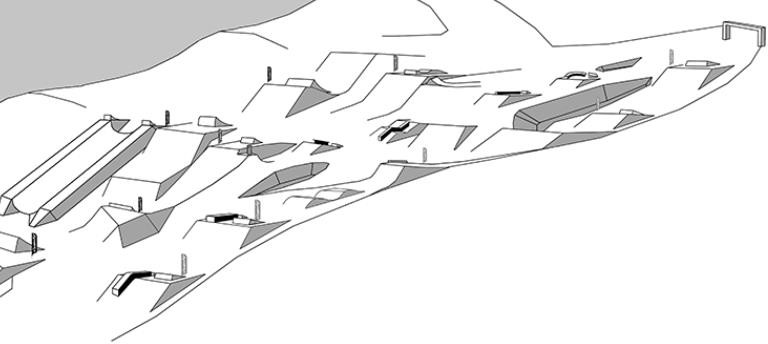 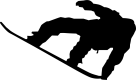 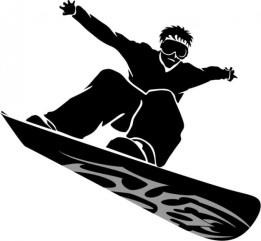 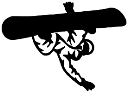 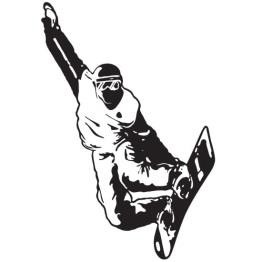 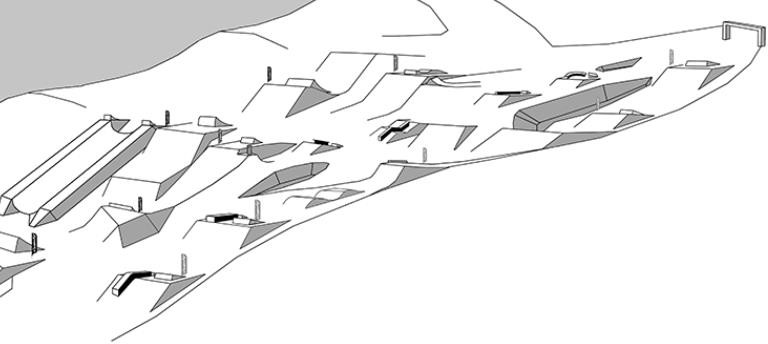 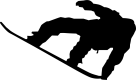 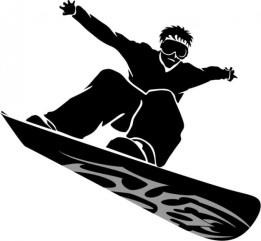 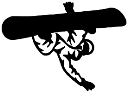 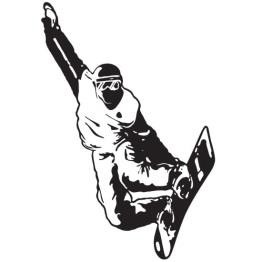 Présentation du projetLe snow park de la station de ski est composé de différents éléments permettant les nouveaux types de glisse. Un espace freestyle « slopestyle » permet de réaliser différentes acrobaties. Au bas du snow park,  un bâtiment contient différents espaces (espace de vente des forfaits, espace de détente : cool zone, local technique, etc.). Le snow park est bordé par une remontée mécanique type télésiège, il est sonorisé sur toute sa longueur. L’espace « cool zone » du bâtiment, associé à sa terrasse, permet aux usagers (skieurs, surfeurs, etc.) de revoir les vidéos tournées par les caméras IP du snow park et d’échanger sur les pratiques sportives.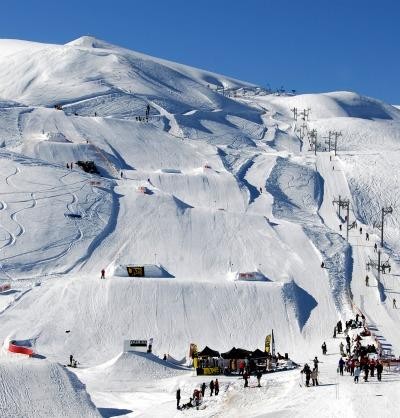 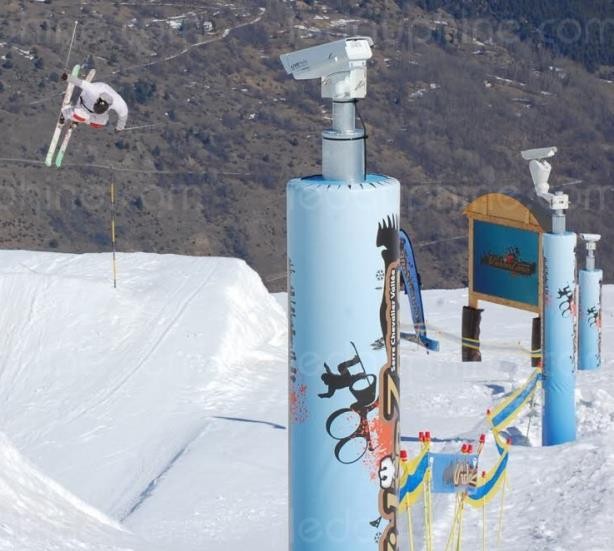 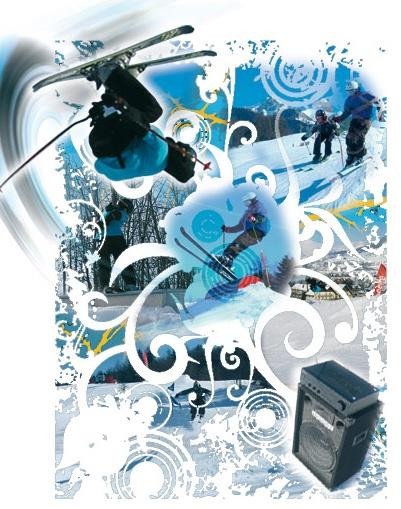 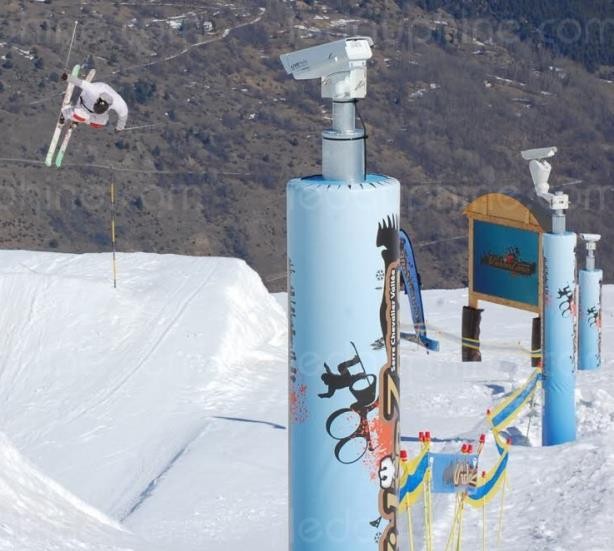 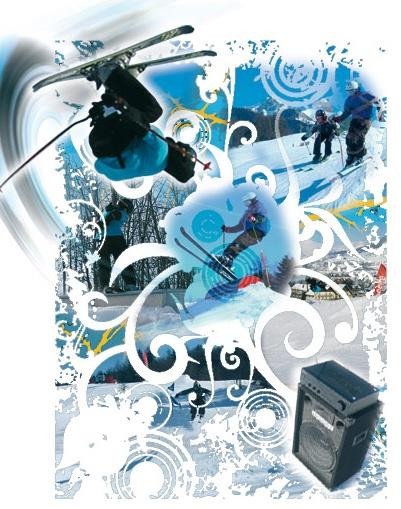 Mise en situation par champ techniqueTélécommunications et réseauxLe bâtiment situé en bas du snow park est équipé d'une "box" professionnelle qui, associée à un pare feu, permet le routage de données à caractère privé ou professionnel par intranet et/ou internet.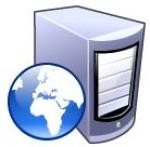 Le réseau informatique est composé de sous-réseaux sécurisés : sous- réseau snow park, sous-réseau gestion forfaits, sous-réseau office tourisme, etc.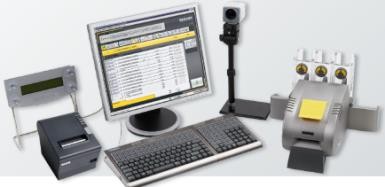 Les applications sont liées au pilotage, à la configuration, au paramétrage, au contrôle, à la supervision de différentes applications (gestion / comptabilité, caméras, diffusion de spots publicitaires, etc.).Alarme sécurité incendieLe bâtiment situé en bas du snow park doit être équipé d’un système de sécurité incendie (en raison de l’accès du public).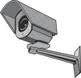 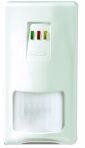 Certaines zones (espace de vente de forfaits, régie technique, espace cool zone, etc.) sont placées sous alarme intrusion.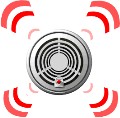 L'accès aux casiers à skis, actuellement libre, devra être limité aux seuls skieurs portant un badge magnétique.Pour assurer la sécurité des skieurs, l’installation d’un système de vidéosurveillance est envisagée.ÉlectrodomestiqueLe bâtiment situé en bas du snow park dispose d’une salle de repos équipée d’un lave-vaisselle et d’un four micro-ondes. Cette pièce  permet aux salariés des caisses des remontées mécaniques de la station de prendre leurs repas sur leur lieu de travail.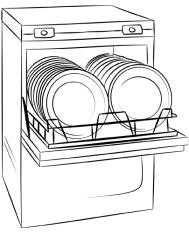 Audiovisuel multimédiaL’espace «cool zone» permet aux riders, snowboarders, skieurs d’avoir un espace de détente pour écouter de la musique, revoir leurs exploits, figures, via un système de vidéo projection associé à différents équipements multimédias.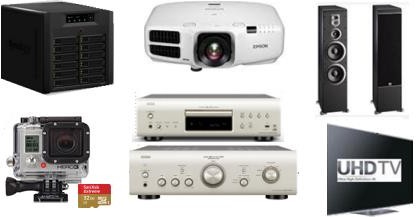 Les caméras embarquées (personnelles ou louées) des skieurs peuvent être visionnées en connexion Wi-Fi ou via un PC portable.Cette zone est équipée de :un lecteur CD Denon DCD-1510 AE ;un vidéoprojecteur EPSON EB-G6250W ;un écran de projection LUMENE fixe 172 x 305 cm (16/9) ;un PC portable ASUS N550JV-CN305H ;un amplificateur Denon PMA-1510AE ;une paire d’enceintes JBL ES90 ;une infrastructure réseau filaire avec un point d’accès Wi-Fi.Par ailleurs, l’évolution de l’installation audiovisuelle a entrainé l’acquisition des équipements suivants :un téléviseur Samsung UHD SMART 3D UE55F9000 ;un lecteur Blu-ray MARANTZ, UD5007 ;un serveur NAS Synology DiskStation DS3612xs.Audiovisuel professionnelLa régie son au bas du snow park contient l’ensemble de la sonorisation (amplificateur, microphone, etc.) nécessaire à la diffusion de musique d’ambiance et d’animation sous plusieurs zones.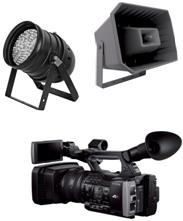 Des diffuseurs sonores externes sont fixés sur les pylônes de la remontée mécanique qui bordent l’espace de glisse free-style. Les diffuseurs internes sont placés dans le bâtiment.Une commande d’éclairage permet de diffuser une ambiance lumineuse agréable.Un caméscope/appareil photo permet de saisir les meilleurs instants offerts par les sportifs de haut niveau.La désignation des matériels utilisés est rassemblée dans le tableau ci-dessous :L’installation de sonorisation met en œuvre :des enceintes acoustiques montées en plafond (ceiling speakers) pour les zones 2, 3, 4 et 5 ;des projecteurs de son (sound projector) pour la zone 1.Le système de distribution du signal audio choisi est dit « à tension constante ». Un choix a été opéré et a conduit à opter pour une ligne 100 V.Le caméscope utilisé pour filmer les séquences sportives est un modèle Sony FDR-AX1E. Les projecteurs LED et la machine à effet neige sont commandés par une régie DMX.La désignation des matériels utilisés est rassemblée dans le tableau ci-dessous :Électronique embarquée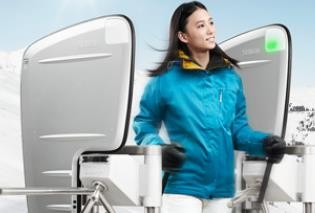 Les pistes sont munies de systèmes de chronométrage qui permettent de comptabiliser les temps. Les temps de descente sont affichés via des écrans.Le dispositif de vérification des forfaits est basé sur la technologie RFID.Les contrôles d’accès aux remontées mécaniques sont réalisés au moyen de portiques « Freemotion Gate basic » de marque Skidata,les forfaits de cette station de ski sont de type Keycard basic (tag) ;l’encodeuse pour les caisses a pour référence « coder Unlimited Desk 1S/3S ».Le chronométrage est réalisé avec un équipement de marque ALGE, constitué de :balises radio (TED TX 400) ;un système de chronométrage (Timy2).Partie 2 : questionnement tronc commun	Télécommunications et réseauxÉtude des caméras dômes réseaux PTZ AXIS Q6035/-ELe choix de ces caméras repose sur 4 raisons principales :une résolution élevée (HDTV) ;une alimentation PoE ;une bonne résistance au vandalisme ;une grande résistance au froid et à l’humidité.Elles sont installées sur les pistes ainsi qu’en ville et sont connectées de manière filaire aux ports PoE des switchs Cisco 2960.Question 2.1.1Donner la signification de l’acronyme PoE. Expliquer l’intérêt de la technologie PoE.Question 2.1.2Cocher le(s) débit(s) utilisable(s) par cette caméra.Étude des câbles reliant les camérasLe  câble  réseau  reliant  la  caméra  au  switch  est  un  câble  de marque Nexans	SF/UTP AWG24 LSZH+PE (cf. ANNEXE N°2)Question 2.1.3Donner sa catégorie et sa fréquence maximale d’utilisation.Question 2.1.4Cocher le(s) débit(s) que ce câble est capable de supporter.Question 2.1.5Cocher la (les) bonne(s) réponse(s) pour la constitution du câble.Question 2.1.6Le câble assure certaines protections.Cocher la (les) bonne(s) réponse(s) :Étude du réseau fibre optique (cf. ANNEXE N°3)La fibre optique (dénomination MD SP694 –FIBRE OPTIC CABLE - 72*SM) a été choisie pour les qualités suivantes :haute résistance mécanique ;résistance aux basses températures ;protection anti-rongeur ;non propagation du feu.Question 2.1.7Donner le nombre maximal de tubes constituant ce câble.Question 2.1.8Donner le nombre maximal de fibres constituant chaque tube et calculer le nombre total de fibres présentes.Question 2.1.9Compléter le tableau ci-dessous.Alarme sécurité incendie (cf. ANNEXE N°5)Le bâtiment est un magasin situé au pied du snow park. Il apporte un cadre chaleureux aux touristes et participants. Le bâtiment a une capacité d’accueil maximale de 150 personnes.Le CCTP (Cahier des Clauses Techniques Particulières) précise les contraintes liées à l’installation du Système de Sécurité Incendie (S.S.I.). Vous trouverez des extraits ci-dessous.Exploitation du S.S.I.Les espaces réservés au public sont isolés des espaces privés du personnel pour garantir une protection contre l’incendie. L’équipement d’alarme est installé dans le local technique.La détection est effectuée à partir des déclencheurs manuels d’alarme implantés à chaque issue qui s’ouvre vers l’extérieur.Question 2.2.1Cocher la fonction principale d’un S.S.I.Question 2.2.2Déterminer la spécificité de l’établissement, c'est-à-dire sa nature et son type en complétant le tableau suivant.Question 2.2.3Rappeler la capacité d’accueil maximale dans le bâtiment.Question 2.2.4Déduire la catégorie du S.S.I en fonction de l’effectif et indiquer le type d’équipement d’alarme associé.Question 2.2.5Déterminer la composition de l’équipement d’alarme (alimenté sur secteur) à installer.Question 2.2.6Indiquer les caractéristiques du câble C2 pour le raccordement des DM (nombre de paires, section et comportement au feu).Question 2.2.7Indiquer les caractéristiques du câble CR1 pour le raccordement du diffuseur sonore (nombre de paires, section et comportement au feu).Électrodomestique (cf. ANNEXE N°7)Le lave-vaisselle de la zone de repos des salariés des remontées mécaniques étant en panne, vous intervenez pour installer et configurer le nouveau lave-vaisselle Miele G1344.Question 2.3.1Indiquer la valeur à programmer pour le réglage de l’adoucisseur sachant que la compagnie distributrice dont dépend la station de ski indique un degré de dureté d’eau de 43°f.Question 2.3.2Préciser la raison pour laquelle la porte du lave-vaisselle doit être ouverte à moitié lors du remplissage du réservoir à sel.Question 2.3.3Trouver la quantité de sel régénérant qu’il faut mettre dans le lave-vaisselle lors de la première mise en service.Question 2.3.4Indiquer l’opération à effectuer immédiatement après avoir rempli le réservoir à sel.Question 2.3.5Donner la raison pour laquelle la diode « Sel » reste allumée après avoir rempli le réservoir.Question 2.3.6Déterminer la capacité du réservoir de produit de rinçage.Audiovisuel multimédia (cf. ANNEXE N°8)La station de ski propose un service de location de caméra HD GoPro Hero3 White Edition (un modèle de caméra miniature antichoc et étanche). Les skieurs peuvent récupérer leurs images soit en achetant la carte SD, soit en les transférant via un câble USB fourni gratuitement, soit en achetant un montage sur support DVD ou téléchargeable depuis une plateforme internet.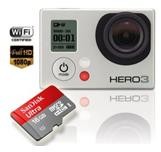 Cette caméra dispose de paramètres par défaut qui permettent à tout individu de réaliser aisément des séquences HD. Néanmoins Il est important de respecter quelques critères dans le choix des cartes mémoires.Un skieur souhaite réaliser un  film  de  ses  exploits  en  PAL  720p  à 25 images par seconde puis le diffuser sur YouTube afin de partager ce moment.Question 2.4.1Donner la résolution maximale en mode vidéo de la caméra GoPro HD Hero3 White Edition.Question 2.4.2Indiquer s’il est possible de filmer en mode 720p à 25 ips.Question 2.4.3PAL et NTSC sont deux standards de codage du signal vidéo analogique en couleur.Rechercher le standard vidéo à utiliser pour réaliser le film souhaité.Question 2.4.4Donner la signification des termes suivants: H.264, MP4.Question 2.4.5Citer les différentes normes de cartes mémoires compatibles avec cette caméra.Un skieur souhaite exporter sa vidéo sur YouTube, il utilise pour cela le logiciel GoPro studio. La capture suivante indique les différents réglages effectués sur le logiciel.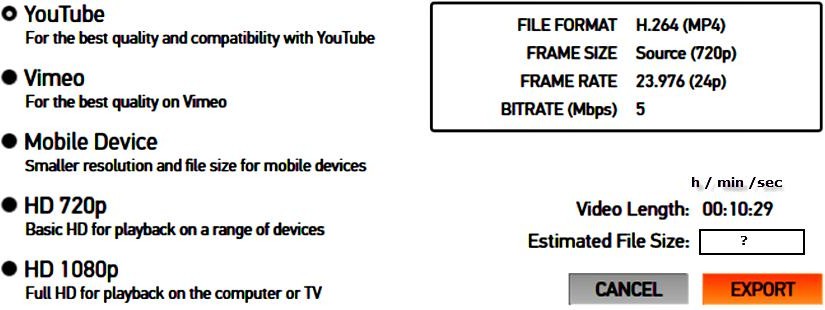 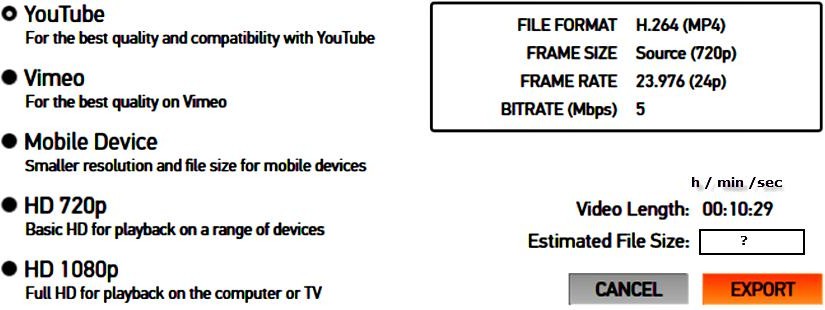 Question 2.4.6Compléter le tableau suivant à partir de la capture d’écran ci-dessus :Question 2.4.7Calculer la taille en Mio de la séquence vidéo à exporter à partir des données de la capture d’écran précédente.On rappelle : (1Mio= 1024 kio, 1kio = 1024 octets, 1 octet = 8 bits)Audiovisuel professionnelLa station emploie un animateur chargé de commenter et filmer en haute définition les performances des sportifs. L’animateur est également chargé d’installer une ambiance propice à la détente.Pour y parvenir, l’animateur utilise une régie de lumière DMX située dans le local technique qui permet de piloter une machine à effet neige ainsi que des projecteurs à LED.La régie dispose d’une ouverture vitrée avec vue panoramique sur le snow park, ce qui permet d’observer les sportifs et de diffuser les commentaires simultanément sur l’ensemble des zones de la station grâce à l’amplificateur mélangeur MA247 et l’amplificateur PA2240BP. L’animateur utilise un microphone électrostatique ME 35 adapté à la sonorisation.Le lecteur musical professionnel multi-source PCR3000R produit la musique pour l’ensemble des zones.Question 2.5.1Compléter le tableau ci-dessous en prenant soin d’utiliser les repères lisibles sur la documentation constructeur du lecteur PCR3000R (face arrière = rear panel) visible en ANNEXE N°10.Question 2.5.2Déterminer la directivité du microphone ME 35 à l’aide du diagramme polaire visible en ANNEXE N° 11 et expliquer l’avantage d’utiliser un microphone de ce type de directivité.Question 2.5.3Relever le niveau d’atténuation à 500 Hz à 90° à l’aide du diagramme polaire du microphone.Question 2.5.4Pour la diffusion sonore sur la terrasse (zone 2), on utilise des enceintes MASK6T d’indice de protection IP64 (ANNEXE N°15).Déduire si l’enceinte peut être installée en extérieur. Justifier la réponseQuestion 2.5.5Dans la mise en situation, on peut lire que l’enceinte MASK6T s’utilise en 16 ohms (200 W). On peut donc utiliser 4 enceintes en parallèle sur un canal d’amplificateur standard 4 ohms.Justifier cette affirmation par un calcul.Question 2.5.6Expliquer la différence entre une enceinte active et une enceinte passive.Électronique embarquée (cf. ANNEXES N°12 et 13)Avec une fréquentation de 5 000 skieurs par jour, la station de ski a souhaité faire évoluer son contrôle d'accès pour diminuer les files d'attente et satisfaire les utilisateurs mais aussi pour mettre un terme aux fraudes.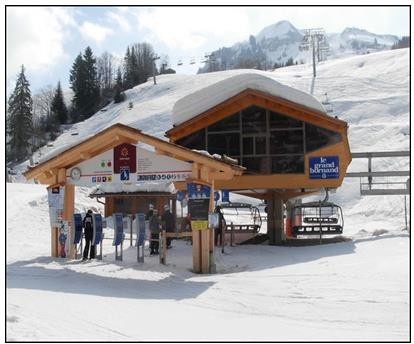 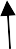 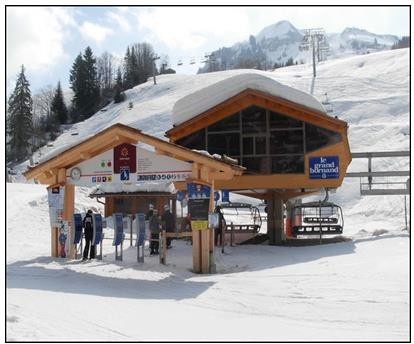 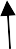 Aux  heures  de  pointe,  en  bas  des  pistes,  les  4 portiques du télésiège 4 places, doivent être capables   d'assurer   un    débit    passager    de   2 400 pers/heure.Les décideurs ont opté pour les bornes Freemotion Gate 'Basic' de SkiData associées aux keycard basic (tag) et à l’encodeuse Coder Unlimited Desk 1S/3S.Vous allez devoir valider leur choix. Question 2.6.1Déterminer la technologie choisie pour faire de l'identification électronique aux accès des remontéesmécaniques et préciser son principal avantage.Question 2.6.2Déterminer si le support de forfait utilisé, appelé « Keycard Basic », est passif ou actif.Question 2.6.3Pour s'identifier, le skieur doit placer son forfait dans sa veste du côté du lecteur (poche gauche), afin qu'il soit à proximité du lecteur intégré au portique.Donner la fréquence de fonctionnement du Tag sachant qu'il doit être facilement lu (contrainte longue portée de 100 cm maximum).Question 2.6.4Préciser les caractéristiques de cette fréquence de fonctionnement (distance d'utilisation, débit, perturbation et atténuation).Question 2.6.5Relever les caractéristiques de la keycard en complétant le tableau ci-dessous (répondre en français).Question 2.6.6Expliquer pourquoi il n’était pas possible d’utiliser un système (keycard + lecteur) ISO14443 dans le cas des forfaits de ski.Question 2.6.7Déterminer si le système permet  d'assurer le débit de skieurs aux heures de  pointe  pour  le  télésiège        4 places.Question 2.6.8D'après les caractéristiques du système d’identification électronique, énumérer trois points qui font que le système répond aux besoins de la station.Partie 3 : questionnement spécifique	Rappel de la dénomination des zonesLa zone 1 (Z1) : le snow park.La zone 2 (Z2) : la terrasse.La zone 3 (Z3) : l’espace « cool zone ».La zone 4 (Z4) : la régie son.La zone 5 (Z5) : les toilettes.Le microphone électrostatique ME 35 ne permet pas de sélectionner indépendamment les zones à sonoriser. L’animateur du snow park utilise donc désormais un microphone d’annonces 2 zones MICPAT-2 que l’on nommera  microphone paging. Ce microphone possède deux boutons poussoirs qui permettent de sélectionner  2 groupes de zones distinctes, PG1 et PG2.Sur le MA247, des micro-interrupteurs permettent de configurer les zones. La configuration retenue pour le snow park est présentée ci-dessous.Si l’animateur appuie sur le bouton 1 du microphone paging (PG1) : sa voix est diffusée sur le snow park (Z1), la terrasse (Z2), la régie son (Z4) et les toilettes (Z5). La diffusion d’une annonce dans ces zones n’interrompt pas la musique dans les autres zones.Si l’animateur appuie sur le bouton 2 du microphone paging (PG2) : sa voix est diffusée uniquement dans l’espace « cool zone » (Z3) à un volume qui sera réglé de manière à ne pas importuner les personnes installées confortablement dans cette zone. Cette zone recevra une ambiance musicale dont le volume sonore pourra être réglé par les sportifs. La diffusion d’une annonce dans cette zone n’interrompt pas la musique dans les autres zones.Les zones 2 à 5 utilisent des enceintes raccordées à l’amplificateur mélangeur MA247.L’espace « cool zone » (Z3) dispose en plus d’un contrôleur de volume mural E-VOL 120 de type 11 pas + position OFF. Les sportifs peuvent ainsi régler le volume sonore de la musique. Le câblage retenu est le mode de connexion 4 fils avec priorité. Ainsi, même si le contrôleur de volume est réglé sur OFF, le message d’annonce est prioritaire et la diffusion s’effectue, les sportifs entendront donc toujours les annonces même s’ils décident de couper la musique.La diffusion sonore pour la zone 1 sera assurée par des projecteurs de son raccordés sur la voix 2 de l’amplificateur externe PA2240BP.L’amplificateur externe PA2240BP est également utilisé pour amplifier les annonces, c’est la voix 1 qui est utilisée. Dans cette configuration, sur l’amplificateur mélangeur MA247, il faudra veiller à retirer le pont de fil (voir documentation technique du MA247 ANNEXE N°21).Le microphone paging est câblé sur le bornier Euroblock du MA247 correspondant à l’entrée « MIC/LINE 2 ». Il ne nécessite pas d’alimentation fantôme.On rappelle que le système de distribution du signal audio choisi est dit « à tension constante ». Nous opterons pour une ligne 100 V (utilisé en Europe).Diffusion sonore sur les différentes zonesOn vous demande d’étudier la couverture sonore des hauts-parleurs, leurs emplacements, le niveau de puissance nécessaire aux enceintes et de proposer un schéma de raccordement partiel de l’installation.Question 3.1.1Citer deux avantages d’une utilisation d’un système de sonorisation à lignes 100 V.Question 3.1.2La figure ci-dessous présente le synoptique d’une ligne 100 V, on distingue le transformateur élévateur de tension intégré à l’amplificateur de puissance. Chaque enceinte comporte un transformateur abaisseur de tension.Expliquer le rôle du transformateur élévateur de tension.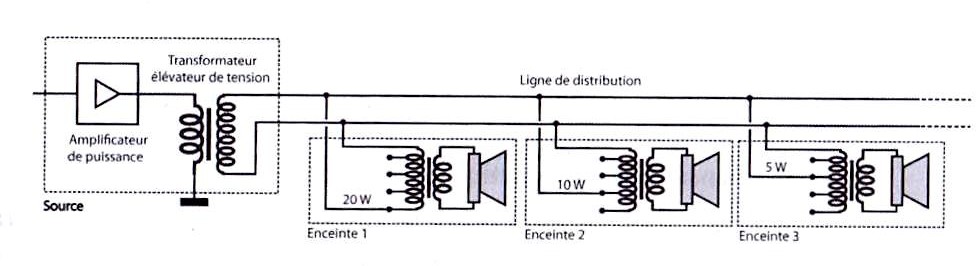 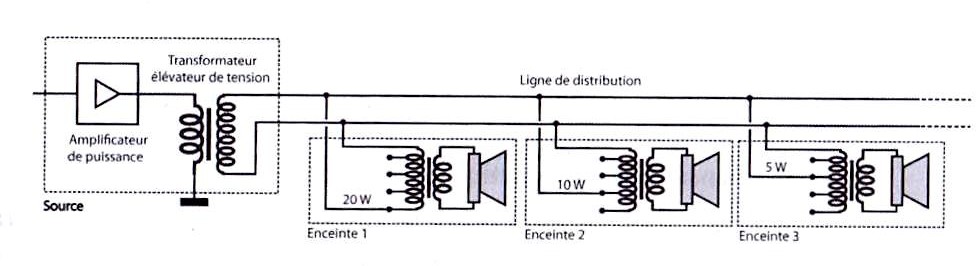 Question 3.1.3Les enceintes intègrent un transformateur 100 Volts ayant plusieurs réglages de puissance.Compléter le tableau en relevant pour chaque enceinte, dans la documentation technique, les différents réglages possibles du transformateur.Question 3.1.4La hauteur de plafond de l’espace « cool zone » est de 4 m.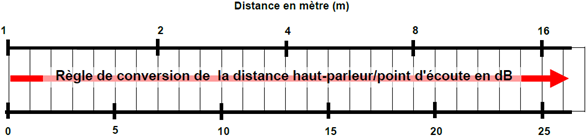 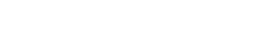 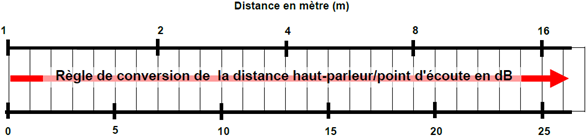 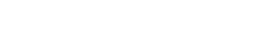 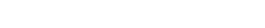 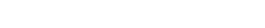 Relever en dB l’atténuation engendrée par cette hauteur de plafond (utiliser l’outil graphique de dimensionnement ci-dessus).Question 3.1.5Relever dans la documentation technique le niveau de pression acoustique de l’enceinte MASK4T (en dB SPL pour 1 W à 1 m).Question 3.1.6Le niveau de pression acoustique total à fournir est de 95 dB. L’enceinte fournit 89 dB, par conséquent le niveau de pression acoustique à augmenter est de 6 dB.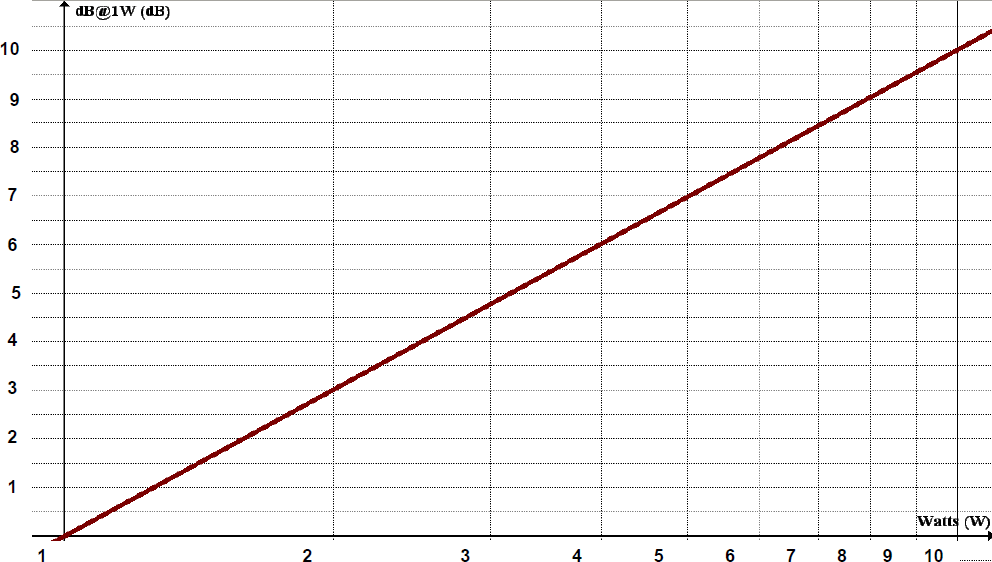 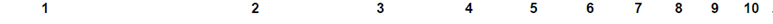 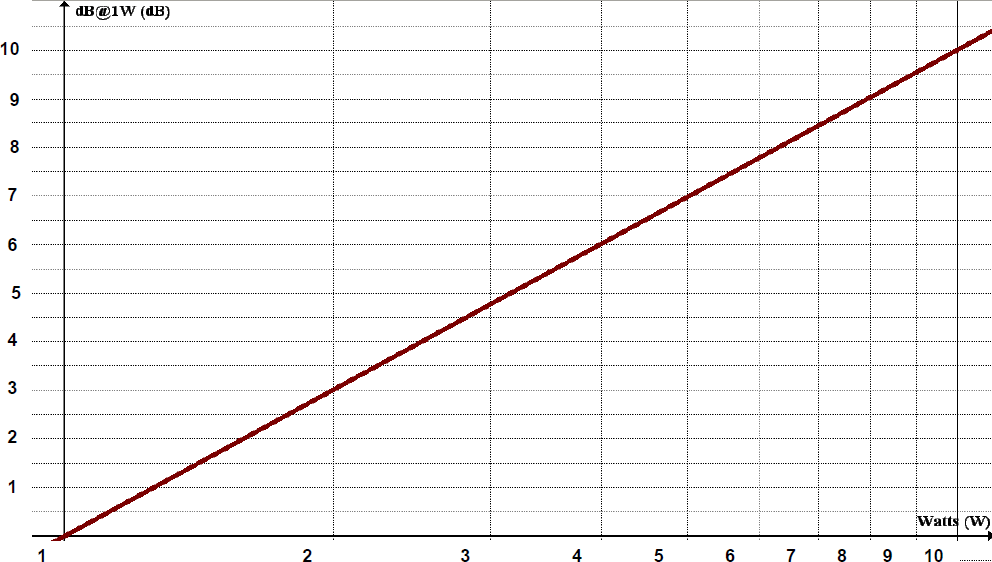 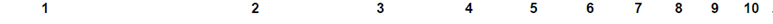 Relever la puissance du signal audio (en W) correspondant au niveau de pression acoustique à augmenter (utiliserer l’abaque joint à cette question page 20).Question 3.1.7Déduire le réglage de puissance du transformateur à sélectionner pour les enceintes MASK4T de l’espace « cool zone ».Question 3.1.8Le tableau ci-dessous présente les réglages de puissance des transformateurs pour les enceintes des zones 2, 3,  4 et 5 qui sont respectivement raccordées au MA247 sur les sorties 2, 3, 4 et 5 des lignes 100 V.Pour compenser la perte d’insertion due aux transformateurs, il faut disposer d’une puissance d’amplification supérieure de 25 %, à laquelle on ajoute une marge de sécurité de 25%. De façon à disposer d’une marge de sécurité, il est bon d’ajouter encore 25 %.Compléter le tableau (ligne 4) en calculant les puissances totales pour chaque ligne et en déduire (ligne 5) la valeur totale des puissances pour l’ensemble des zones 2, 3, 4, 5.Calculer la valeur minimum à considérer pour le choix de l’amplificateur (ligne 6).Question 3.1.9Rappel : l’espace « cool zone » (Zone 3) dispose d’un contrôleur de volume mural E-VOL 120. Le câblage retenu est le mode de connexion 4 fils avec priorité. Ainsi, même si le contrôleur de volume est réglé sur OFF, le message d’annonce est prioritaire et la diffusion s’effectue, les sportifs entendront donc toujours les annonces même s’ils décident de couper la musique.Tracer le schéma de câblage des enceintes de la zone 3 et du contrôleur de volume E-VOL 120 sur le document réponse DR1 situé page 32.Question 3.1.10Compléter le dessin ci-dessous en précisant la position des micro-interrupteurs (colorier les cases ON ou OFF adéquates) des 2 groupes PG1 et PG2 à régler sur l’amplificateur mélangeur MA247 (à l’aide du cahier des charges en introduction de la partie spécifique et de l’ANNEXE N°21).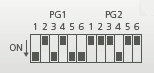 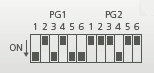 Question 3.1.11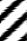 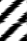 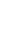 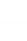 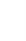 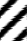 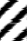 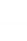 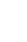 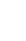 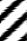 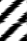 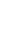 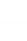 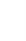 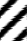 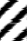 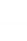 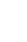 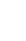 Compléter le dessin ci-dessous en précisant la position des micro-interrupteurs (colorier les cases ON ou OFF adéquates) dans le cas du microphone paging câblé sur l’entrée MIC/LINE 2 (à l’aide de l’ANNEXE N°21 du MA247).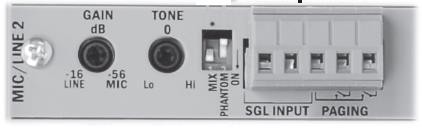 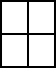 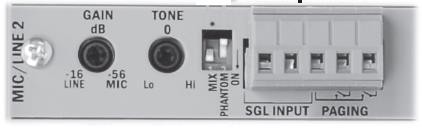 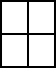 Question 3.1.12Il est envisagé de câbler un contrôleur de volume E-VOL40 pour régler le volume des enceintes de la terrasse. La puissance totale des enceintes utilisées pour sonoriser la terrasse est de 90 W.Évaluer la pertinence de ce choix technologique. Justifier votre réponse.Question 3.1.13Vous utilisez un amplificateur externe PA2240BP pour amplifier les messages d’annonces et le signal sonore diffusé sur les projecteurs d’enceinte de la zone 1 (6 projecteurs de son MPLT62-G, sélection du transformateur : 32 W).Compléter le schéma de câblage sur le document réponse DR2 situé page 33 en traçant les liaisons entre le MA247 et le PA2240BP (à l’aide de l’ANNEXE N° 21).Question 3.1.14Préciser pourquoi il est intéressant d’utiliser un amplificateur externe, ici le PA2240BP.Ambiance lumineuse de l’espace « cool zone » et de la terrasseDans ces deux lieux, il est utilisé un contrôleur de lumière HQ POWER VDPC145 (protocole DMX) et 6 équipements DMX détaillés ci-dessous :4 projecteurs LED PAR56 VDPLP56SBE installés dans l’espace « cool zone » ;1 projecteur LED WASH PRO VDPLW57201 installé sur la terrasse abritée ;1 machine à effet neige de 1000 W VDP1000SWN.Vous êtes chargé(e) de préparer, configurer et raccorder les matériels. Question 3.2.1La commande numérique des dispositifs utilise une liaison DMX512 symétrique asynchrone en mode différentiel.Définir les termes « asynchrone » et « différentiel ».Question 3.2.2Préciser le type de câble à utiliser pour raccorder les équipements au contrôleur HQ POWER VDPC145 en indiquant le nombre de broches et le type de connectique.Question 3.2.3La norme DMX permet de gérer 512 canaux et 32 équipements.Calculer le nombre maximum de canaux par appareil.Question 3.2.4Donner le débit binaire de la liaison DMX512.Question 3.2.5Il existe également des câbles audio XLR qui diffèrent des câbles DMX par la valeur de leur impédance. Justifier le remplacement d’un câble DMX par un câble audio XLR.Question 3.2.6En bout de ligne d’un câblage DMX, il est nécessaire de raccorder une résistance de terminaison de 120 ohms entre les broches 2 et 3 du connecteur.Expliquer pourquoi cette résistance de terminaison est indispensable en citant les effets indésirables qui peuvent survenir si on omet de placer cette terminaison.Question 3.2.7Compléter le tableau en Indiquant le nombre de canaux nécessaires pour piloter les équipements.Question 3.2.8Préciser le numéro de canal permettant de régler la couleur verte sur le projecteur LED WASH PRO en indiquant la valeur à assigner à ce canal, en décimal, afin d’obtenir 100% de vert.Question 3.2.9Expliquer brièvement la procédure permettant d’afficher l’adresse DMX sur le LCD du projecteur LED WASH PRO VDPLW57201.Question 3.2.10Compléter le tableau en proposant un adressage pour piloter, à partir du contrôleur, l’ensemble des équipements sachant que l’on attribue au premier équipement l’adresse 1.Préciser l’état des micro-interrupteurs correspondant aux adresses choisies en coloriant les cases ON ou OFF adéquates.Question 3.2.11Compléter le tableau avec la valeur des canaux à assigner en fonction des effets désirés pour chaque équipement.Question 3.2.12Compléter le document ressource DR3 en proposant un plan de câblage unifilaire de l’installation et en utilisant le câblage XLR à 3 points (Broche 2 : DATA - / Broche 3 : DATA +).Question 3.2.13Justifier le choix du dessin de la console VDPC145 qui indique que le commutateur 17 est positionné à gauche. Préciser si ce choix est correct..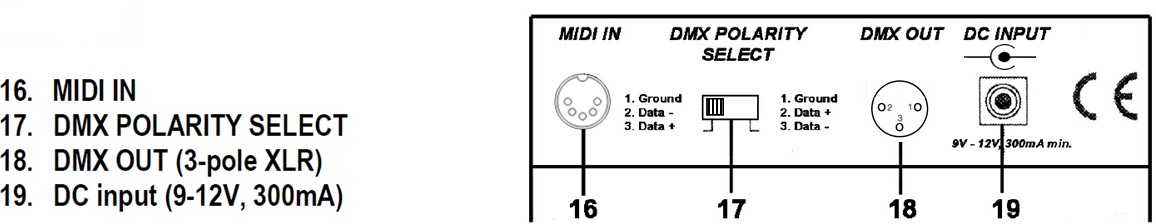 Système de prise d’image 4K Sony FDR AX1ELe caméscope permet de filmer et d’enregistrer les séquences sportives en ultra haute définition. On vous propose de valider ses diverses caractéristiques.Question 3.3.1Expliquer à quoi correspond le Time Code et ce qu’est sa fonction.Question 3.3.2Expliquer à quoi sert le réglage de la balance des blancs.Question 3.3.3Les informations affichées à l’écran superposées sur l’écran LCD du viseur pendant un enregistrement sont visibles ci-dessous :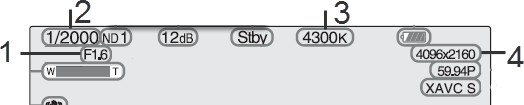 Compléter le tableau en précisant la nature des informations repérées 1 à 4.Question 3.3.4Le système d’enregistrement vidéo peut s’effectuer en qualité UHD. Donner en pixels la définition correspondante.Question 3.3.5Le caméscope est utilisé en mode appareil photo.Relever dans les spécifications les valeurs mini et maxi de la focale, en déduire la valeur du zoom optique.Question 3.3.6Les 5 clichés ci-dessous ont été pris à partir du même endroit avec 5 réglages de focale différents. Entourer la photo prise avec la valeur de focale la plus élevée.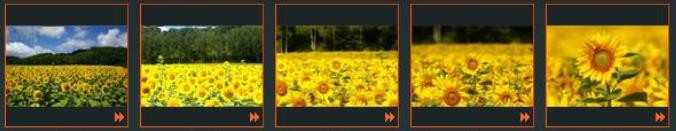 Question 3.3.7On souhaite filmer un sportif. La caméra se situe à 4 m du plan à visualiser.Les dimensions du capteur de la caméra sont les suivantes : hauteur = 4,66 mm et largeur = 6,28 mm La focale sur le caméscope est réglée à 8 mm.W = largeur du capteur x D / focale ; H = hauteur du capteur x D / focale.Calculer W et H et préciser si la séquence permet de voir le sportif en entier sur la vidéo. Justifier votre réponse.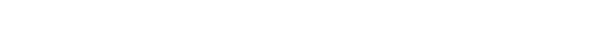 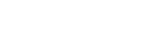 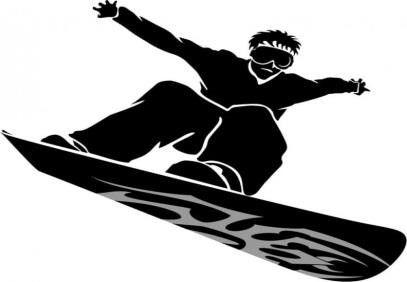 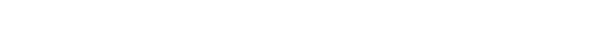 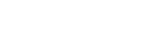 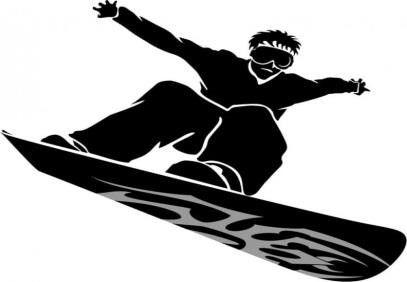 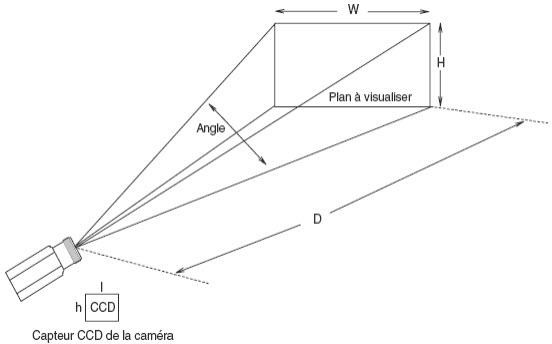 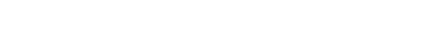 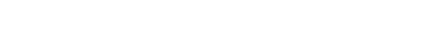 Question 3.3.8Sony annonce un débit binaire de 150 Mbps pour des images filmées en qualité 4K/50P.Calculer en heure(s) minute(s) seconde(s) la durée d’enregistrement possible si on utilise une carte mémoire de 64 Go.Question 3.3.9Expliquer la raison pour laquelle les valeurs théoriques de durées d’enregistrement calculées peuvent différer des valeurs affichées dans la documentation technique. Vous vous aiderez de la documentation technique du caméscope en ANNEXE N°22.Partie 4 : documents réponse	Document réponse DR1 :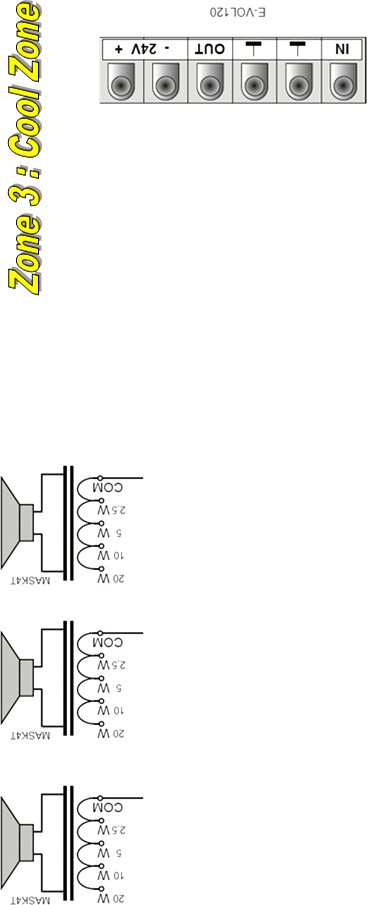 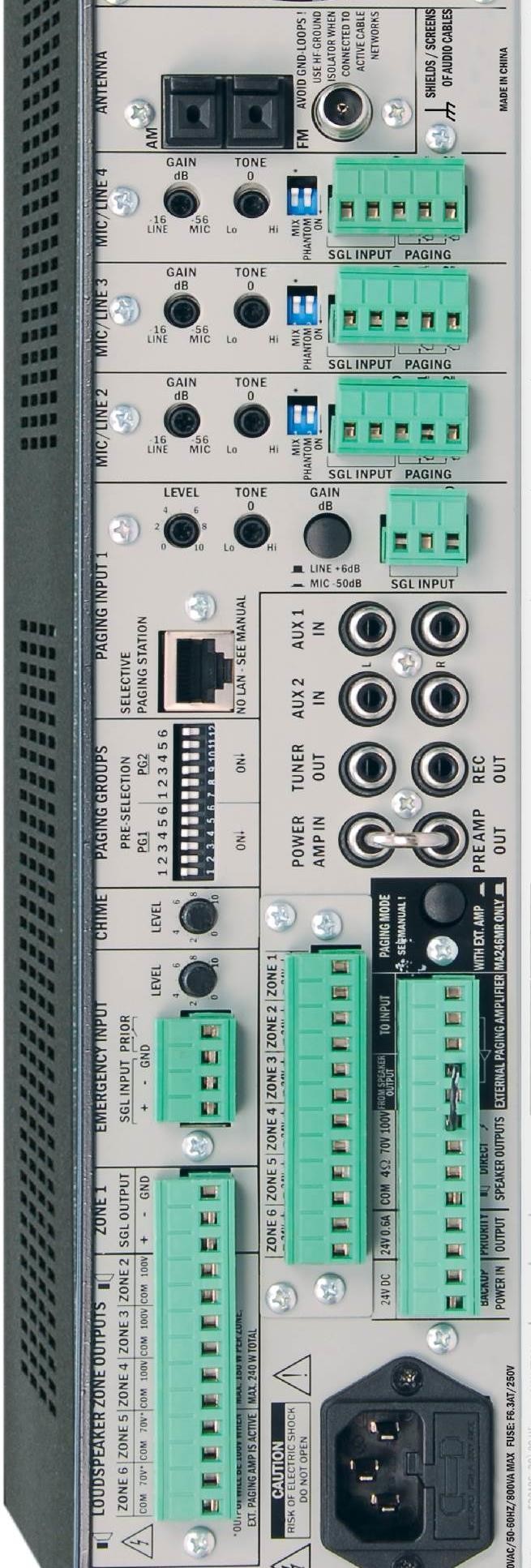 Document réponse DR2 :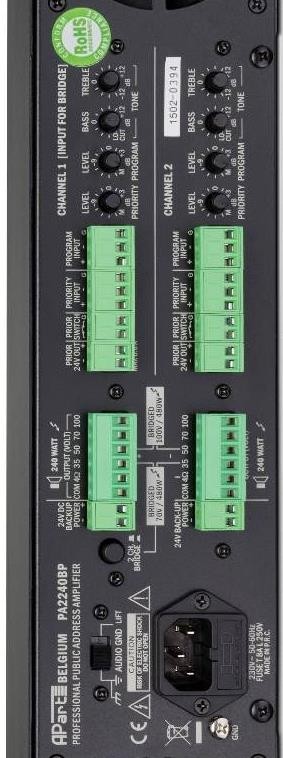 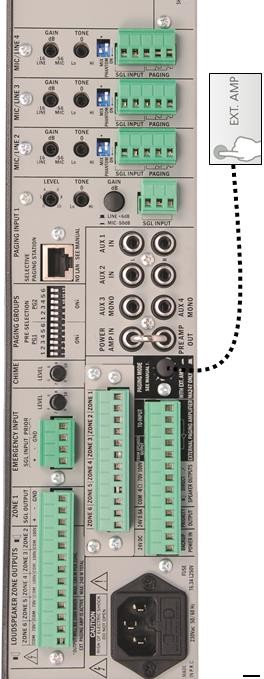 Document réponse DR3 :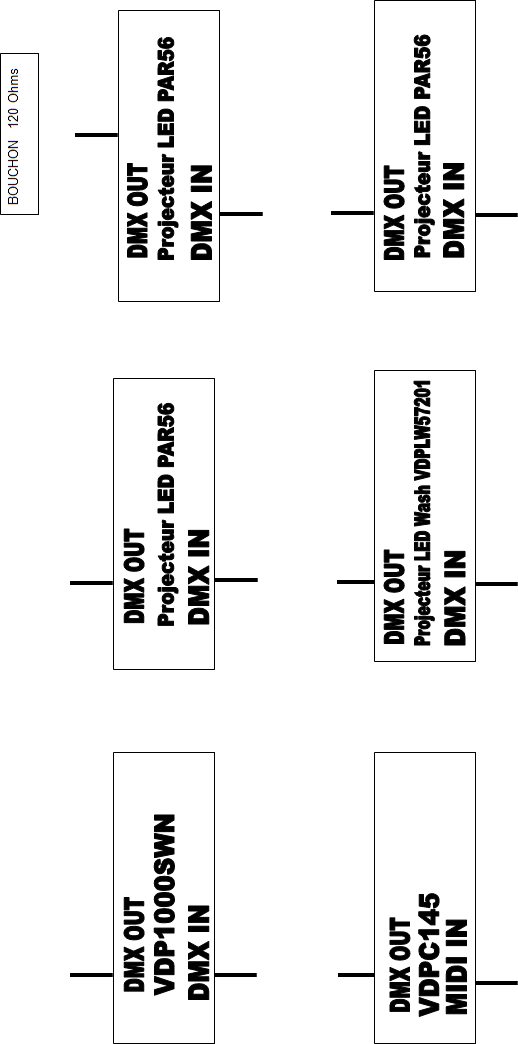 DANS CE CADREAcadémie :	Session : Juin 2018Académie :	Session : Juin 2018DANS CE CADREExamen : Baccalauréat Professionnel Systèmes Électroniques Numériques	Série :Examen : Baccalauréat Professionnel Systèmes Électroniques Numériques	Série :DANS CE CADRESpécialité/option : AudioVisuel Professionnel	Repère de l’épreuve : E2Spécialité/option : AudioVisuel Professionnel	Repère de l’épreuve : E2DANS CE CADREÉpreuve/sous épreuve : Analyse d’un système ÉlectroniqueÉpreuve/sous épreuve : Analyse d’un système ÉlectroniqueDANS CE CADRENOM :NOM :DANS CE CADRE(en majuscule, suivi s’il y a lieu, du nom d’épouse)Prénoms :N° du candidat(le numéro est celui qui figure sur la convocation ou liste d’appel)DANS CE CADRENé(e) le :N° du candidat(le numéro est celui qui figure sur la convocation ou liste d’appel)DANS CE CADREN° du candidat(le numéro est celui qui figure sur la convocation ou liste d’appel)NE RIEN ÉCRIREAppréciation du correcteurNote :Appréciation du correcteurNote :Baccalauréat Professionnel Systèmes Électroniques NumériquesBaccalauréat Professionnel Systèmes Électroniques Numériques1806-SENT/AP1806-SENT1806-SENT/AP1806-SENTDossier SujetÉPREUVE E2Session Juin 2018Durée : 4HCoefficient : 5Page S1/34DésignationRéférenceLecteur musical professionnel multi-sourcePCR3000RAmplificateur MélangeurMA247Amplificateur 2 canaux 480 W/100 V ou 2x240 W/100 VPA2240BPProjecteur de son 62 W/100 VMPLT 62-GEnceinte 2 voies 200 W/16 Ω, 60 W/100 VMASK 6T-BLEnceinte 2 voies 70 W/16 Ω, 20 W/100 VMASK 4T-BLContrôleur de volume mural 120 WE-VOL 120Microphone d’annonces 2 zonesMICPAT-2Tête de microphone ME35ME 35Col-de-cygne 40 cmMZH 3040Pied de table (sans touche micro)MZTX 31Câble (type B Euroblock, type F RCA-RCA Cinch Stéréo, type K RCA-Mini-Jack, Audio 2 x 2 x 0,22 mm², Enceinte 2-core 1,5 mm²)Câble (type B Euroblock, type F RCA-RCA Cinch Stéréo, type K RCA-Mini-Jack, Audio 2 x 2 x 0,22 mm², Enceinte 2-core 1,5 mm²)Les zones à sonoriser sont les suivantes :zone 1 : le snow park ;zone 2 : la terrasse ;zone 3 : l’espace « cool zone » ;zone 4 : la régie son ;zone 5 : les toilettes.DésignationRéférenceProjecteur LED Wash Pro – Noir – 572 x 10 mmVDPLW57201Projecteur LED PAR56VDPLP56SB2Machine à effet neige 1 000 WVDP1000SWNContrôleur DMX 512VDPC145le câble est :blindé	 non blindé	 écranté	 non écrantéles paires sont :blindées	 non blindées	écrantées	 non écrantéesBaccalauréat Professionnel Systèmes Électroniques NumériquesSUJETSession 2018Épreuve E2Page S6/34Débit maximum admissible par notre fibre :Longueur maximum admissible par notre fibre :Baccalauréat Professionnel Systèmes Électroniques NumériquesSUJETSession 2018Épreuve E2Page S7/34Nature de l’établissementType d’établissementSpécificité de l’établissementCatégorie du SSI (A, B, C, D, E, aucune)Type d’équipement d’alarmeChoix du SSI etde l’équipement d’alarmeBaccalauréat Professionnel Systèmes Électroniques NumériquesSUJETSession 2018Épreuve E2Page S8/34H.264MP4Baccalauréat Professionnel Systèmes Électroniques NumériquesSUJETSession 2018Épreuve E2Page S11/34Format de compressionRésolutionDébitDurée en secondesRepère du connecteur visible sur ladocumentation constructeur1389Nom du connecteurEntrée ou sortieAnalogique et / ou numériqueDistance d'utilisationDébitPerturbationAtténuationSubstrat, matière employée pour le supportPlage de température de fonctionnementDurée de vieDistance maximale de détection pour les bornes Freemotion GateNorme de technologie RFIDBaccalauréat Professionnel Systèmes Électroniques NumériquesSUJETSession 2018Épreuve E2Page S18/34Références enceintesRéglages de puissance du transformateur (valeur mini à valeur maxi en Watts)Réglages de puissance du transformateur (valeur mini à valeur maxi en Watts)Réglages de puissance du transformateur (valeur mini à valeur maxi en Watts)Réglages de puissance du transformateur (valeur mini à valeur maxi en Watts)MASK4TMASK6TBaccalauréat Professionnel Systèmes Électroniques NumériquesSUJETSession 2018Épreuve E2Page S19/34Zone 2 (Terrasse)Zone 3(« cool zone »)Zone 4 (Régie Son)Zone 5 (Toilettes)Ligne 1Enceintes utiliséesMASK6TMASK4TMASK4TMASK4TLigne 2Nombre3312Ligne 3Réglage de puissance du transformateur30 W5 W10 W2,5 WLigne 4Bilan des puissances sur la ligneLigne 5Bilan total des puissancesLigne 6Résultat du calcul en tenant compte des 2 x 25% de majorationpour l’insertion et la marge de sécurité marge de sécuritéÉquipementsNombre de canaux4 projecteurs LED PAR56 VDPLP56SBE1 projecteur LED WASH PRO VDPLW57201Machine à effet neige de 1000 W VDP1000SWNNombre total de canauxÉquipementAdresseÉtat des micro-interrupteurs correspondantprojecteur LED WASH PRO VDPLW57201 en mode DMX1machine à effet neige de 1000 W VDP1000SWN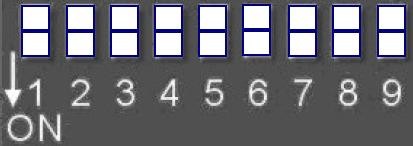 1er projecteur LED PAR56 VDPLP56SBE en mode DMX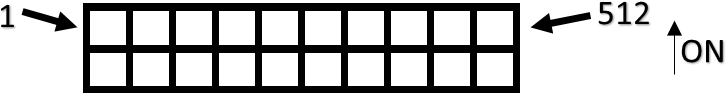 2ème projecteur LED PAR56 VDPLP56SBE en mode DMX3ème projecteur LED PAR56 VDPLP56SBE en mode DMX4ème projecteur LED PAR56 VDPLP56SBE en mode « pilotage par la musique »ÉquipementEffet désiréValeur des canauxValeur des canauxÉquipementEffet désiréNuméro ducanalValeurprojecteur LED WASH PRO VDPLW57201 en mode DMXCyan, canal« variateur au maximum »CH1projecteur LED WASH PRO VDPLW57201 en mode DMXCyan, canal« variateur au maximum »CH2projecteur LED WASH PRO VDPLW57201 en mode DMXCyan, canal« variateur au maximum »CH3projecteur LED WASH PRO VDPLW57201 en mode DMXCyan, canal« variateur au maximum »CH4projecteur LED WASH PRO VDPLW57201 en mode DMXCyan, canal« variateur au maximum »CH5machine à effet neige de 1000 W VDP1000SWNPas de neigeCH11er projecteur LED PAR56 VDPLP56SBE en mode DMXMaximum de rouge, canal « variateur au maximum »CH11er projecteur LED PAR56 VDPLP56SBE en mode DMXMaximum de rouge, canal « variateur au maximum »CH21er projecteur LED PAR56 VDPLP56SBE en mode DMXMaximum de rouge, canal « variateur au maximum »CH31er projecteur LED PAR56 VDPLP56SBE en mode DMXMaximum de rouge, canal « variateur au maximum »CH42ème projecteur LED PAR56 VDPLP56SBE en mode DMXMaximum de magenta, canal« variateur » au maximumCH12ème projecteur LED PAR56 VDPLP56SBE en mode DMXMaximum de magenta, canal« variateur » au maximumCH22ème projecteur LED PAR56 VDPLP56SBE en mode DMXMaximum de magenta, canal« variateur » au maximumCH32ème projecteur LED PAR56 VDPLP56SBE en mode DMXMaximum de magenta, canal« variateur » au maximumCH43ème projecteur LED PAR56 VDPLP56SBE en mode DMXMaximum de jaune, canal « variateur » au maximumCH13ème projecteur LED PAR56 VDPLP56SBE en mode DMXMaximum de jaune, canal « variateur » au maximumCH23ème projecteur LED PAR56 VDPLP56SBE en mode DMXMaximum de jaune, canal « variateur » au maximumCH33ème projecteur LED PAR56 VDPLP56SBE en mode DMXMaximum de jaune, canal « variateur » au maximumCH44ème projecteur LED PAR56 VDPLP56SBE en mode « pilotage par la musique »xCH14ème projecteur LED PAR56 VDPLP56SBE en mode « pilotage par la musique »xCH24ème projecteur LED PAR56 VDPLP56SBE en mode « pilotage par la musique »xCH34ème projecteur LED PAR56 VDPLP56SBE en mode « pilotage par la musique »xCH41234Format d’enregistrement (taille de l’image) / 4KFocale miniFocale maxiValeur du zoom optiqueBaccalauréat Professionnel Systèmes Électroniques NumériquesSUJETSession 2018Épreuve E2Page S29/34